Stagione Sportiva 2021/2022Comunicato Ufficiale N° 153 del 14/02/2022SOMMARIOSOMMARIO	1COMUNICAZIONI DELLA F.I.G.C.	1COMUNICAZIONI DELLA L.N.D.	1COMUNICAZIONI DEL COMITATO REGIONALE	1NOTIZIE SU ATTIVITÀ AGONISTICA	1ERRATA CORRIGE	4COMUNICAZIONI DELLA F.I.G.C.COMUNICAZIONI DELLA L.N.D.COMUNICAZIONI DEL COMITATO REGIONALECOMUNICAZIONENel presente Comunicato Ufficiale sono pubblicati i risultati ed i provvedimenti disciplinari relativi alle gare in cui erano impegnate squadre che devono disputare gare di recupero mercoledì 16.02.2022.I risultati ed i provvedimenti disciplinari relativi a tutte le restanti gare verranno pubblicati nella giornata di mercoledì 16.02.2022.NOTIZIE SU ATTIVITÀ AGONISTICAECCELLENZARISULTATIRISULTATI UFFICIALI GARE DEL 13/02/2022Si trascrivono qui di seguito i risultati ufficiali delle gare disputateGIUDICE SPORTIVOIl Sostituto Giudice Sportivo Avv. Agnese Lazzaretti, con l'assistenza del segretario Angelo Castellana, nella seduta del 14/02/2022 ha adottato le decisioni che di seguito integralmente si riportano:GARE DEL 13/ 2/2022 PROVVEDIMENTI DISCIPLINARI In base alle risultanze degli atti ufficiali sono state deliberate le seguenti sanzioni disciplinari. CALCIATORI NON ESPULSI SQUALIFICA PER UNA GARA EFFETTIVA PER RECIDIVITA' IN AMMONIZIONE (V INFR) AMMONIZIONE CON DIFFIDA (IV INFR) AMMONIZIONE (VI INFR) AMMONIZIONE (III INFR) AMMONIZIONE (II INFR) AMMONIZIONE (I INFR) PRIMA CATEGORIARISULTATIRISULTATI UFFICIALI GARE DEL 12/02/2022Si trascrivono qui di seguito i risultati ufficiali delle gare disputateGIUDICE SPORTIVOIl Sostituto Giudice Sportivo Avv. Agnese Lazzaretti, con l'assistenza del segretario Angelo Castellana, nella seduta del 14/02/2022 ha adottato le decisioni che di seguito integralmente si riportano:GARE DEL 12/ 2/2022 PROVVEDIMENTI DISCIPLINARI In base alle risultanze degli atti ufficiali sono state deliberate le seguenti sanzioni disciplinari. CALCIATORI NON ESPULSI SQUALIFICA PER UNA GARA EFFETTIVA PER RECIDIVITA' IN AMMONIZIONE (V INFR) AMMONIZIONE CON DIFFIDA (IV INFR) AMMONIZIONE (III INFR) AMMONIZIONE (II INFR) AMMONIZIONE (I INFR) SECONDA CATEGORIARISULTATIRISULTATI UFFICIALI GARE DEL 12/02/2022Si trascrivono qui di seguito i risultati ufficiali delle gare disputateGIUDICE SPORTIVOIl Sostituto Giudice Sportivo Avv. Agnese Lazzaretti, con l'assistenza del segretario Angelo Castellana, nella seduta del 14/02/2022 ha adottato le decisioni che di seguito integralmente si riportano:GARE DEL 12/ 2/2022 PROVVEDIMENTI DISCIPLINARI In base alle risultanze degli atti ufficiali sono state deliberate le seguenti sanzioni disciplinari. CALCIATORI ESPULSI SQUALIFICA PER UNA GARA EFFETTIVA CALCIATORI NON ESPULSI SQUALIFICA PER UNA GARA EFFETTIVA PER RECIDIVITA' IN AMMONIZIONE (V INFR) AMMONIZIONE CON DIFFIDA (IV INFR) AMMONIZIONE (VI INFR) AMMONIZIONE (III INFR) AMMONIZIONE (II INFR) 		IL SEGRETARIO			IL SOSTITUTO GIUDICE SPORTIVO                   F.to Angelo Castellana 				  F.to Agnese LazzarettiERRATA CORRIGECAMPIONATO PROMOZIONEIl risultato della gara MONTERUBBIANESE – FUTURA 96 del 30.10.2021 è stato 2-2 anziché 2-3 come pubblicato nel CU n. 67 del 03.11.2021Le ammende irrogate con il presente comunicato dovranno pervenire a questo Comitato entro e non oltre il 24/02/2022.Pubblicato in Ancona ed affisso all’albo del C.R. M. il 14/02/2022.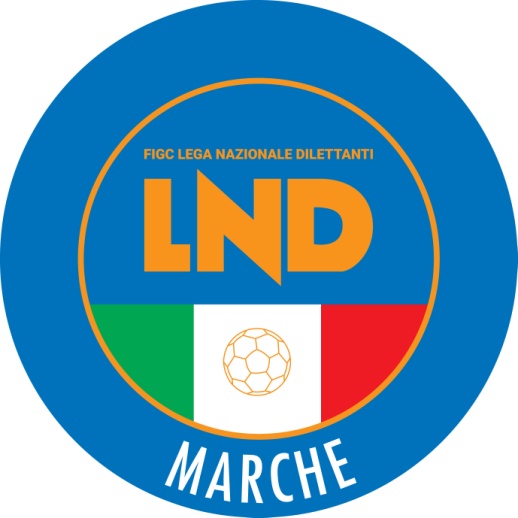 Federazione Italiana Giuoco CalcioLega Nazionale DilettantiCOMITATO REGIONALE MARCHEVia Schiavoni, snc - 60131 ANCONACENTRALINO: 071 285601 - FAX: 071 28560403sito internet: marche.lnd.ite-mail: crlnd.marche01@figc.itpec: marche@pec.figcmarche.itBALLANTI DIEGO(ATL. CALCIO P.S. ELPIDIO) SALCICCIA MATTEO(FABRIANO CERRETO) IUVALE ROBERTO(SANGIUSTESE M.G.) MARINI ALEX MARCO(F.C. VIGOR SENIGALLIA) SANTAMARIANOVA SAMUELE(FABRIANO CERRETO) BASTOS MONCALVO MARTIN(FABRIANO CERRETO) CANTARINI RICCARDO(ATL. CALCIO P.S. ELPIDIO) D AMICIS COSIMO PIO(ATL. CALCIO P.S. ELPIDIO) GENGHINI LORENZO(FABRIANO CERRETO) CASATI GIACOMO(SANGIUSTESE M.G.) BELLI ANDREA(FOLGORE CASTELRAIMONDO) DI FILIPPO MARCO(FOLGORE CASTELRAIMONDO) BISBOCCI FILIPPO(FOLGORE CASTELRAIMONDO) SPARVOLI PAOLO(FOLGORE CASTELRAIMONDO) FIORGENTILI ALESSIO(MATELICA CALCIO 1921 ASD) LORI SIMONE(FOLGORE CASTELRAIMONDO) ANTONELLI CLAUDIO(MATELICA CALCIO 1921 ASD) GIROLAMINI MANUEL(MATELICA CALCIO 1921 ASD) GIACHETTA LORENZO(CINGOLANA SAN FRANCESCO) PUTIGNANO FRANCESCO(TERRE DEL LACRIMA) PELLEGRINI RODOLFO(ESANATOGLIA) SAHLI CHERIF(TERRE DEL LACRIMA) LIPPI RICCARDO(TERRE DEL LACRIMA) PIATTELLA ALBERTO(MONSANO) ANIMOBONO FILIPPO(ESANATOGLIA) MARCHEGIANI DIEGO(TERRE DEL LACRIMA) CARBONARI MATTEO(MONSANO) RINALDI CARLO(MONSANO)   Il Segretario(Angelo Castellana)Il Presidente(Ivo Panichi)